BIOMASS TABLEThis table can be used with the activity “Corn in Your Car.”Using the table below, list Wisconsin sources of biomass and global sources of biomass.What is biomass?What does biomass have to do with your ca r?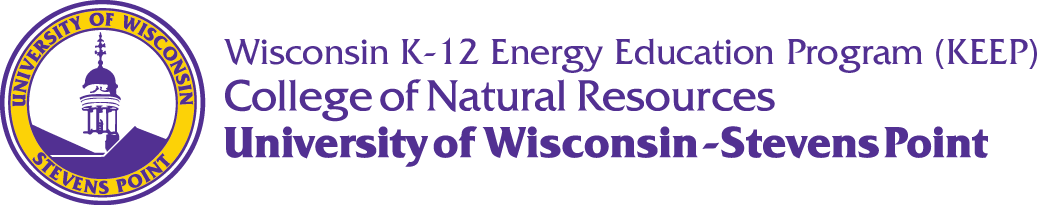 List Wisconsin sources of biomassList Global sources of biomass